Olena Shevchuk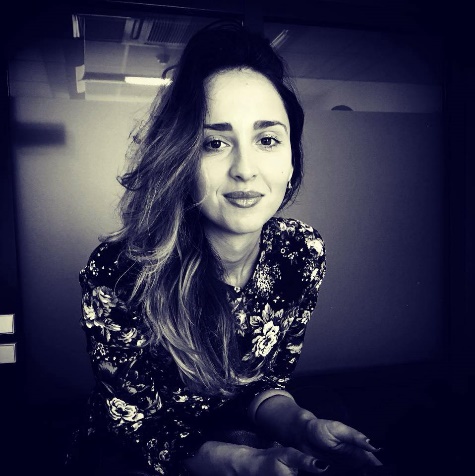 Casting DirectorPhone: +38 067 332 59 38 Email: Shevchuk.el@gmail.comSocial: https://www.linkedin.com/in/elena-shevchuk-a11b2440/Career SummaryHighly motivated, hardworking, and responsible professional with over 12 years’ experience of working in TV and film production. Strong ability to organize teams and explain the details and specifics of working in casting. Undertakes effective and detailed preparation for the shooting process to help ensure company targets and objectives are met, alongside positive resultsPersonal informationCity: KyivDate of Birth: 14 June 1986 Period: August 2017 - PresentPosition: Owner / DirectorCompany: 5 Marks StudioFilmography2021 “Exchange”, feature film, directed by Volodymyr Kharchenko Kylikovsky, “Cinema Company 2016”2021 “She could’ve been Marta”, feature film, dir. Dasha Tregubova, Joy Production (under preparation)2021 “Bobrinsky House”, TV series, dir. Andrew Silkin, 95 quarter production2020 “18 years old oligarch”, TV series, dir. Andrew Silkin, 95 quarter production2020 “Living with hope”, TV series, dir. Andrew Silkin, 95 quarter production2020 “Runaways”, TV series, dir. Andrew Silkin, 95 quarter production2020 “Save mother” TV series, dir. Andrew Silkin, 95 quarter production2020 “Hold me” Short movie, dir. Katya Tsarik, Idas International film2020 “Amber cops”, feature film, dir. Alya Buhtiyarova2019 “There will be people”, TV series, dir. Arkadiy Nepytalyk, Film Ua Production 2018 “Secret of Anna”, TV series dir. Oleksandr Salnikov, Starlight Media Production2018 “Bulatov”, TV series, dir. Oleksandr Salnikov, Sisters ProductionResponsibilitiesSearch for actors, TV presentersConduct castings for TV series, commercials, music videosSearch for actors and conduct castings in regional theatres Monitor the availability of actorsDraw up contracts with actorsPrepare budgets and organize transfer and accommodation of participantsKeep financial recordsPeriod : September 2014 – July 2017 Position: Head of the Casting Department (The Voice 5-6 seasons, The Voice Kids 2-3 seasons, “Million Dollar Village”, Director: Bata Nedich, “Good Guy” Director: E. Baranov, “Candidate” Director: P. PotatyevCompany: 1+1 Production
Responsibilities Form casting groups Manage the casting websiteDevelop the casting technologies and budgetSearch for participants, actors, TV presentersConduct castings and select participants for starring in TV shows, movies Draw up contracts with actors, project participants, TV presenters Monitor the availability of artistsControl and manage casting groupsMake the timing, schedule of shootings and rehearsals Organize shooting of TV castings Prepare budgets and organize transfer and accommodation of participantsOrganize the rehearsals of music bandsKeep financial recordsPeriod: February 2012 - September 2014 Position: Production Assistant Company: STB ProductionResponsibilities:Prepared and organized shootings in Ukraine and abroad (Croatia, Hungary, Turkey, Israel, Italy, Jordan, Egypt, Georgia, Russia, Spain, Greece)Searched for locations and partners (Radisson Blu Jordan, Hilton Istanbul Turkey, Radisson Blu Russia, Radisson Blu Georgia etc.)Controlled the creative and technical groups, following the plan and keeping within budget throughout the production process.Planned the work of the shooting crew Organized transfer and accommodation of participantsOrdered professional production equipment Organized cateringNegotiated with contractors, partners and mass media Accredited the shooting crew Searched for locations Prepared product placement within episodes Kept financial records
Period: November 2009 – February 2012Position: Casting Manager (The Bachelor, So U Think U Can Dance, Ukraine’s Got Talent, MasterChef, promotional videos)Company: STB productionResponsibilities:Organized castings Searched for and selected participants and actorsInterviewed the participantsDealt with the participants, actors, TV presentersEducationInstitution: Kyiv National University of Culture and ArtsMajor: Management of International Tourism and PR 
Language and IT skillsEnglish: Upper-intermediateUkrainian: Native speakerIT Skills: 1C, Microsoft Office (Word, Excel, PowerPoint, Outlook)